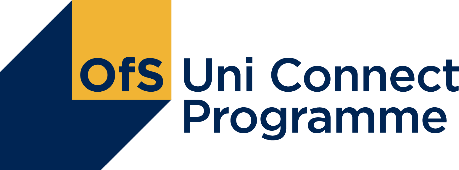 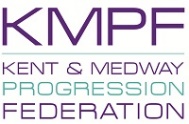 Our AimWe believe that every young person who has the potential to benefit from Higher Education should have the opportunity to participate and succeed. The partners involved in KMPF work together to raise the aspirations and attainment of young people from challenging backgrounds who might not otherwise consider progression to HE.Each FE College serves areas where many young people are likely to experience a number of barriers in their journey towards considering, applying to and accessing HE. We believe that these are the young people for whom we can collectively make the greatest impact.About usKMPF is a collaborative partnership of higher education providers, colleges, schools and community organisations working to make sure young people from all backgrounds can see and reach their potentialKMPF aims to support learners on Level 2 and 3 courses to develop the knowledge and confidence to make informed decisions around progression to higher educationOur intensive widening participation outreach programmes focus on supporting young people from underrepresented backgroundsWe are proud to work with the three FE Colleges in Kent and Medway through our two targeted widening participation projects: KMPF, which is funded and delivered by our partner institutions, and KaMCOP, which is part of the Office for Students (OfS) Uni Connect ProgrammeKMPF is also here to provide information, advice, and guidance for anyone from Kent and Medway who needs support exploring their post-16 and post-18 education optionsWe work together with our partners to evaluate the impact of the KMPF programme of activities, contributing to national policy-making in relation to widening participation for disadvantaged young peopleThemes of activityOur activities support young people at every stage of their progression journey from developing personal skills to actually applying to university. Our outreach events include workshops, presentations and campus visits and include a blend of face to face and virtual delivery. Our activities fall into six themes: Develop self-awarenessBroaden horizons and aspirationsUnderstand progression and career routesUnderstand and develop academic knowledge and soft skillsHigher Education information and application Make the transitionOpportunities to engage with student ambassadors Many of our activities are delivered by current university students who act as positive and relatable role models for young people in schools and colleges. Our student ambassadors are able to provide a real life impression of what being at university is like.Meeting the Gatsby BenchmarksThe activities we offer are designed to enhance your school or college’s existing careers and aspiration-raising programmes. All activities can be embedded as part of your careers strategy to contribute towards achieving the Gatsby Benchmarks and build a portfolio of evidence for Ofsted.